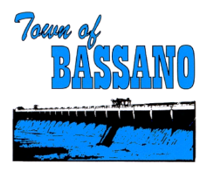 Policy Statement Bassano prides itself on recognizing and achieving excellence in public sector services. The Town maintains and implements operational plans for all its recreational facilities in accordance with the Recreation and Leisure Master Plan. Definitions Chief Administrative Officer (CAO) – means the administrative head of the municipality. Council – means the elected body of the Town.Elected Official – means an elected representative of the Town tasked with local governance in Bassano. Town - means the incorporated municipality of Bassano.Mayor – means the Chief Elected Official of the Town appointed annually at the organization meeting by the elected officials.Recreation & Leisure Master Plan – means the strategic document adopted by the Town related to recreation and leisure opportunities.  Responsibility It is the responsibility of the CAO to ensure this policy is implemented. Process The Town shall maintain a Bassano Outdoor Pool Operations Plan that establishes a framework for the operations of the facility. AttachmentBassano Outdoor Pool Operations Plan – Manual – Amended November 14, 2022 Bassano Outdoor Pool Operations Plan Appendix – Amended November 14, 2022END OF POLICYPolicy TitleBassano Outdoor Pool Operations Plan  AuthorityCouncil Approved (Dates/Motion #)TOB28/22 (original passing on Feb. 7, 2022)Policy NumberP-TOB72a/001-22ReviewTo be reviewed every year in October  Reviewed by/date November 14, 2022